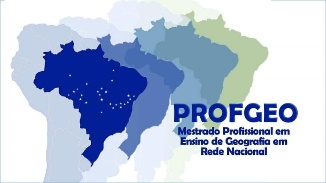 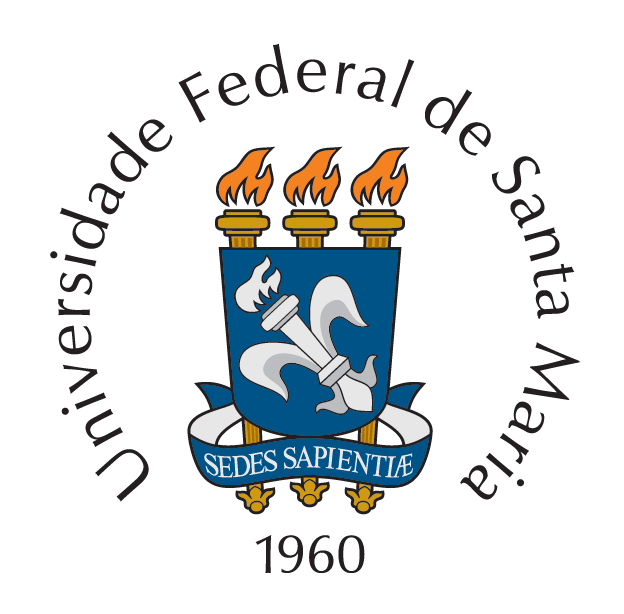 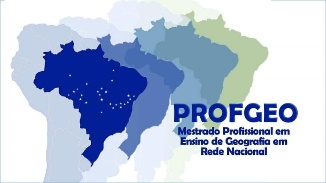 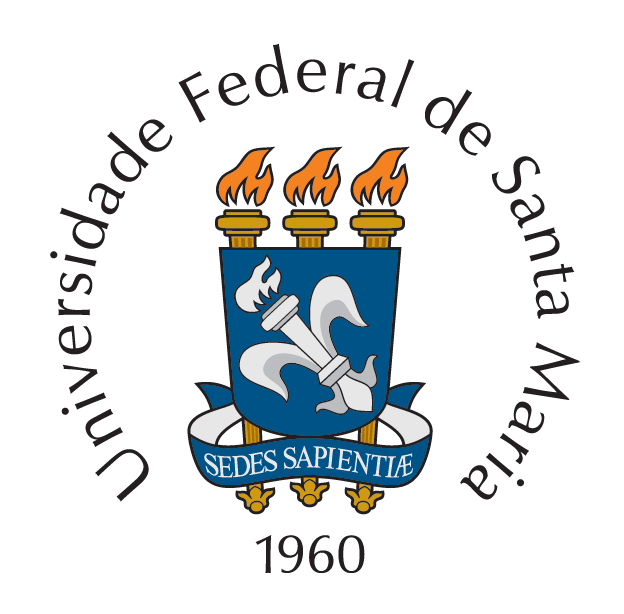 QUESTIONÁRIO SOCIOECONÔMICOO questionário que se segue tem como objetivo oferecer instrumentos para a aplicação de critério socioeconômico na distribuição de bolsas oferecidas a estudantes de mestrado do PROFGEO/UFSM, em um total não superior a 50% do total de bolsas oferecidas aos alunos ingressantes. Devido à grande possibilidade de que o número de bolsas seja menor do que o número de estudantes demandantes, o PROFGEO decidiu priorizar a concessão destas bolsas a candidatos cuja permanência no curso dependa estritamente dos recursos providos pela bolsa de mestrado. Esta política tem como foco exclusivamente os estudantes que tenham este perfil; para os demais, a concessão das bolsas será pela ordem de classificação. As regras para aplicação do critério socioeconômico são as seguintes:- O preenchimento do questionário é obrigatório SOMENTE para os candidatos que desejarem ser avaliados segundo o critério socioeconômico para que possam ser considerados dentro do perfil a que esta política se dirige. - Os candidatos que preencherem o questionário e eventualmente não forem considerados como tendo o perfil adequado à política de prioridade na distribuição das bolsas continuarão concorrendo segundo a classificação nos demais processos de seleção.- O candidato que não preencher o questionário continuará concorrendo a uma bolsa, segundo a sua classificação nos demais processos de seleção.- A Comissão de Bolsas entrevistará os candidatos que preencherem o questionário com o objetivo de complementar as informações, esclarecer dúvidas e garantir uma avaliação criteriosa. A entrevista dirá respeito à situação e ao perfil socioeconômico do aluno e estará baseada nas informações oferecidas no questionário.- A Comissão de Bolsas terá total liberdade para avaliar a situação do candidato, cabendo-lhe a análise do perfil socioeconômico e a decisão sobre a concessão ou não de prioridade na distribuição das bolsas.- Os candidatos devem comprovar as informações colocadas no questionário no momento da entrevista. Em caso de falta de comprovação perde a possibilidade de concorrer às bolsas, seja pelo critério socioeconômico ou pela classificação.Questionário SocioeconômicoNome: __________________________________Data de Nascimento: __________________________________Naturalidade: __________________________________Desejo ser avaliado pelos critérios socioeconômicos : (  ) Não     (  ) Sim     1. Situação FamiliarEstado Civil: __________________________________Dependentes? 	(  ) Não  (  ) Sim     Quantos? _______________________Quantos membros da família residem com você? (  ) Um  (  ) Dois  (  ) Três  (  ) Mais de três   Quem reside com você? ______________________________________________________________Escolaridade do pai:_________________________________________________________________     Ocupação/profissão do pai:____________________________________________________________Escolaridade da mãe: ________________________________________________________________Ocupação/profissão da mãe: ___________________________________________________________Os pais/irmãos tiveram que desistir dos estudos para ter que trabalhar? ______________________________Contribui com as despesas da família (ou se for o caso, do cônjuge)? ________________________________Os pais trabalham? (tem carteira assinada? são autônomos? Estão desempregados?)_____________________Precisa de atendimento médico em função de alguma doença crônica? Ou alguém da família com quem mora? 	Qual doença?_____________________________________________________________________________Qual o valor gasto com medicamentos e atendimento médico? Ou de membros da família? _______________Os pais têm plano de saúde? Qual? Você tem plano de saúde? Qual?__________________________________2. Situação Residencial:Endereço Completo: _______________________________________________________________________________Paga aluguel?  (  ) Não  (  ) Sim     Valor R$ ______________________________Possui casa própria?  (  ) Não  (  ) SimOs pais possuem casa própria?	(  ) Não  (  ) SimReside em imóvel financiado?    (  ) Não  (  ) Sim Valor R$________________________________ Outro tipo de arranjo residencial.  Qual ?  ________________________________________________Contribui com algum valor na residência? (  ) Não  (  ) Sim Valor R$__________________________3. Situação Residencial em caso de mudança para cursar a pós-graduação:	Onde reside atualmente?  _____________________________   Irá residir em Santa Maria? (  ) Não  (  ) Sim  Onde? _________________________Tem família na cidade ou no Estado do RS?	(  ) Não  (  ) Sim Onde? _________________________Como irá morar em Santa Maria?  (  ) Aluguel de imóvel    (  ) Casa de amigos ou parentes     (  ) Moradia estudantil  (  ) Outra  Qual? _____________________________Irá contribuir com os gastos na residência?    (  ) Não  (  ) Sim  Valor R$_________________________Teve/terá custos na mudança?  (  ) Não  (  ) Sim Valor R$_________________________4. Situação para cursar o PROFGEOTerá custos de aluguel?  (  ) Não  (  ) Sim   Valor R$________________________________________Terá outros gastos?   (  ) Não  (  ) Sim Quais? __________________________ R$_____________Qual transporte usará da sua residência até a UFSM?  (  ) Particular  (  ) Público  (  ) Outros  Qual valor prevê utilizar mensalmente em transporte para a UFSM?  _______________5. Situação EscolarEm qual instituição cursou o ensino fundamental?  (  ) Pública   (  ) Particular   
Nome da instituição: ___________________________________________________Em qual instituição cursou o ensino médio?     (  ) Pública   (  ) Particular 
Nome da instituição: ___________________________________________________Qual a condição que cursou?    (  ) Pagou pelo ensino  (  )  Recebeu bolsa  Onde cursou o ensino superior?   (  ) Universidade Pública  (  ) Universidade Privada   
Nome da instituição: ___________________________________________________Quando cursou graduação? __________________________________________Já recebeu bolsa anteriormente? Qual e durante quanto tempo?__________________________________Já trabalhou ou ainda trabalha para financiar os estudos; ou pagou/paga os estudos por meio do seguro desemprego?________________________________________________________________Já recebeu bolsa de pesquisa (CNPQ CAPES, ou outra instituição financiadora)? Qual? ___________Ingressou no ensino superior via ProUni, ações afirmativas? Como foi a trajetória e as políticas de permanência de que usufruiu durante a graduação? (R.U, moradia, etc) ________________________Já teve que desistir dos estudos para ter que trabalhar? Por outro motivo (doença)?_______________Contraiu dívidas para poder concluir os estudos? Já estão saldadas ou estão pendentes?_____________6. Situação FinanceiraPossui fontes de renda?   (  ) Não  (  ) Sim Valor R$__________________________________Quais fontes de renda? (  ) Pensão  (  ) Poupança  (  ) Ajuda de familiares  (  ) Emprego  (  ) Outros   Qual a fonte de renda do cônjuge, caso haja, e valor?  ____________________________ Qual a fonte de renda dos pais ou parentes, caso ainda more com eles e valor?   ______________________Já foi beneficiária de algum programa social destinada á população de baixa renda (Bolsa Família, 	ProUni,  viva leite etc)? _______________________________________________________________Trabalha em outra atividade além da docência? Qual? ___________________________________Já trabalhou anteriormente?   (  ) Não  (  ) Sim Onde?_____________________________  Começou a trabalhar com que idade? Onde? ___________________________Contribui com as despesas da família (ou se for o caso, do cônjuge)? Possui alguma dívida no momento que afete significativamente sua situação econômica? _________________________Possui cadastro no Cad Único? ________________________________________7.  Outras observaçõesInclua, se considerar necessário, outras observações que considere pertinente para a avaliação de sua condição socioeconômica.Preenchimento do formulário em _____/_______/_____Assinatura do candidato: ____________________________________________________________________ 